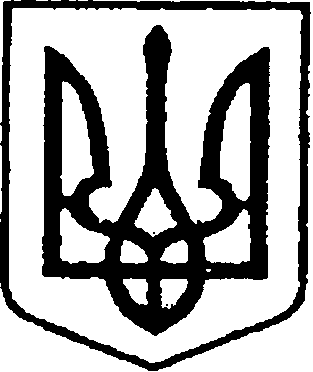 ПРОЄКТУКРАЇНАЧЕРНІГІВСЬКА ОБЛАСТЬН І Ж И Н С Ь К А    М І С Ь К А    Р А Д А  В И К О Н А В Ч И Й    К О М І Т Е ТР І Ш Е Н Н Явід 17 грудня 2020 р.		м. Ніжин		                            № 459Про затвердження фінансових планів підприємствкомунальної форми власності на 2021 рікВідповідно до ст. ст. 17, 27, 29, 42, 59 Закону України «Про місцеве самоврядування в Україні», ст. 24,  до пункту 9 ст. 75, частини 8 ст. 77, пункту 5 ст. 89 Господарського кодексу України, враховуючи вимоги Наказу Міністерства економічного розвитку і торгівлі України від 02 березня 2015 року № 205 «Про затвердження Порядку складання, затвердження та контролю виконання фінансового плану суб’єкта господарювання державного сектору економіки» із змінами та доповненнями, внесеними наказом Міністерства економічного розвитку і торгівлі України від 31.07.2018 №1070, з метою покращення ефективності роботи підприємств комунальної форми власності, вдосконалення організаційного забезпечення функції контролю за фінансово-господарською діяльністю підприємств, засновником яких є Ніжинська міська рада та, розглянувши фінансові плани цих підприємств на 2021 рік, виконавчий комітет Ніжинської міської ради вирішив: 1. Затвердити фінансові плани підприємств комунальної форми власності на 2021 рік (додаються):       -КП «Ніжинське управління водопровідно-каналізаційного господарства»- КП «Виробниче управління комунального господарства»- КП «Служба єдиного замовника» - КП «Керуюча компанія «Північна» - КП «Комунальний ринок» - КТВП «Школяр» - КП «Оренда комунального майна» - КП ТРК «Ніжинське телебачення» - КП «Відділ архітектурно-технічного планування та проектування» - КП «Госпрозрахунковий відділ капітального будівництва»     -КНП «Ніжинський міський центр первинної медико-санітарної допомоги»- КНП «Ніжинська центральна міська лікарня ім. М. Галицького»- КНП «Ніжинський міський пологовий будинок»- КНП «Ніжинська міська стоматологічна поліклініка». 2. Зобов’язати керівників підприємств комунальної форми власності подавати до відділу економіки та інвестиційної діяльності у паперовому та електронному вигляді щокварталу не пізніше 25 числа місяця, що настає за звітним періодом: - звіт про виконання фінансового плану. Звіт про виконання фінансового плану за IV квартал подається разом із звітом про виконання фінансового плану за рік; - пояснювальну записку про результати діяльності за звітний квартал із зазначенням причин відхилення фактичних показників від планових та пропозиції щодо покращення ефективності роботи підприємств. 3. Відповідальність за повноту та достовірність даних, що надаються підприємством, несе безпосередньо керівник підприємства. 4. Відділу економіки та інвестиційної діяльності (Гавриш Т.М.) здійснювати аналіз показників виконання фінансових планів та узагальнену інформацію надавати на розгляд міському голові. 5. При необхідності внесення змін до фінансових планів, проєкт цих змін та пояснювальну записку подавати на розгляд виконавчого комітету міської ради після закінчення звітного періоду (кварталу) не пізніше 25 числа місяця, що настає за звітним, але не більше двох разів протягом планового року. 6. Відділу економіки та інвестиційної діяльності (начальник Гавриш Т.М.) забезпечити оприлюднення даного рішення на офіційному сайті Ніжинської міської ради протягом п’яти робочих днів з дня його прийняття. 7. Контроль за виконанням цього рішення покласти на першого заступника міського голови з питань діяльності виконавчих органів ради Вовченка Ф.І.Міський голова 									О.М. Кодола